		Accord		Concernant l’adoption de prescriptions techniques uniformes applicables aux véhicules à roues, aux équipements et aux pièces susceptibles d’être montés ou utilisés sur un véhicule à roues
et les conditions de reconnaissance réciproque des homologations délivrées conformément à ces prescriptions*(Révision 2, comprenant les amendements entrés en vigueur le 16 octobre 1995)_______________		Additif 127 − Règlement no 128		Amendement 5Complément 5 à la version originale du Règlement − Date d’entrée en vigueur : 8 octobre 2016		Prescriptions uniformes concernant l’homologation des sources lumineuses à diodes électroluminescentes (DEL) destinées 
à être utilisées dans les feux homologués des véhicules 
à moteur et de leurs remorquesCe document constitue un simple outil de documentation. Le texte authentique et contraignant est : ECE/TRANS/WP.29/2016/25.Annexe 1,Liste des catégories de sources lumineuses à DEL et numéros des feuilles appropriées, modifier comme suit : «».Liste des feuilles pour les sources lumineuses à DEL, présentées dans l’ordre dans lequel elles apparaissent dans la présente annexe, modifier comme suit : «».Feuilles LR3/1 à 5, remplacer par les nouvelles feuilles L3/1 à 6, comme suit (voir les pages ci-après ; une page par feuille) :Feuille LR4/1, remplacer par la nouvelle feuille LR4/1, comme suit (voir les pages ci-après) :Feuille LR4/4, remplacer par la nouvelle feuille LR4/4, comme suit (voir les pages ci-après) :Après la feuille LR4/5, ajouter les nouvelles feuilles L5/1 à 6, comme suit (voir les pages ci-après ; une page par feuille) :	Catégories LR3A, LR3B, LW3A, LW3B, LY3A et LY3B	Feuille L3/1Les dessins ont pour seul but d’illustrer les principales dimensions de la source lumineuse à DEL.Figure 1*
Dessin principal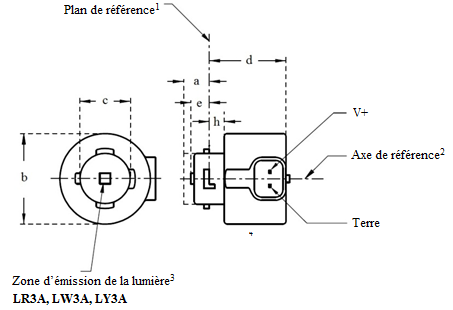 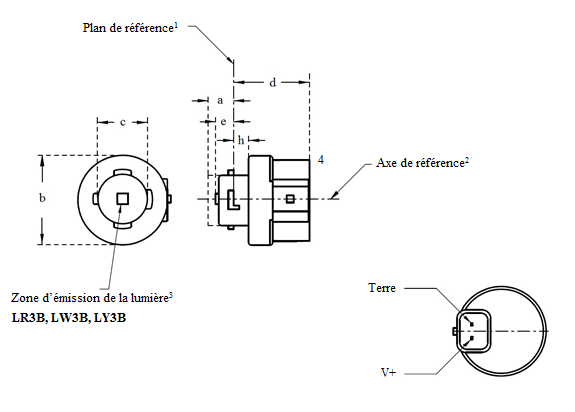 Pour les notes, voir la feuille L3/2.	Catégories LR3A, LR3B, LW3A, LW3B, LY3A et LY3B 	Feuille L3/2Tableau 1
Caractéristiques dimensionnelles, électriques et photométriques essentielles de la source lumineuse à DEL1	Le plan de référence est le plan déterminé par les points de contact de l’ensemble culot/douille.2	L’axe de référence est l’axe perpendiculaire au plan de référence et passant par le centre de la baïonnette.3	Zone d’émission de la lumière : à contrôler au moyen d’un gabarit de positionnement (fig. 2).4	Un espace libre minimal de 5 mm doit être assuré tout autour de la source lumineuse pour la convection.5	La lumière émise doit être rouge.6	La lumière émise doit être blanche.7	La lumière émise doit être jaune-auto.8	Après fonctionnement en continu pendant 30 minutes à 23  2,5 °C.9	La valeur mesurée doit se situer entre 100 et 70 % de la valeur mesurée après 1 minute.10	La valeur mesurée doit se situer entre 85 et 75 % de la valeur mesurée après 1 minute. 11	La valeur mesurée doit se situer entre 100 et 90 % de la valeur mesurée après 1 minute. 12	Fonctionnement en mode clignotant pendant 30 minutes (fréquence = 1,5 Hz, cycle d’essai avec 50 % en fonctionnement et 50 % hors fonctionnement). Mesure effectuée avec le mode clignotant en fonctionnement après 30 minutes de fonctionnement.Caractéristiques électriquesEn cas de défaillance de la source lumineuse à DEL (pas d’émission de lumière), l’intensité maximale d’alimentation 
en courant électrique, avec fonctionnement entre 12 et 14 V, doit être inférieure à 20 mA (circuit ouvert).	Catégories LR3A, LR3B, LW3A, LW3B, LY3A et LY3B	Feuille L3/3Prescriptions pour l’écran de contrôleL’essai ci-après vise à définir les prescriptions applicables à la zone d’émission de la lumière apparente de la source lumineuse à DEL et à déterminer si cette zone est positionnée correctement par rapport à l’axe de référence et au plan de référence aux fins de la vérification du respect des prescriptions.L’emplacement de la zone d’émission de lumière est contrôlé au moyen du gabarit de positionnement défini 
à la figure 2, qui correspond aux plans C90 et C180 et permet de visualiser les projections le long 
de la direction =0º (C, γ tels que définis à la figure 3).La proportion du flux lumineux total émis dans la direction de visée doit être conforme aux indications du tableau 3. Figure 2Définition de la zone d’émission de lumière au moyen du gabarit avec les dimensions indiquées dans le tableau 2Tableau 2Dimensions du gabarit de positionnement de la figure 2	Catégories LR3A, LR3B, LW3A, LW3B, LY3A et LY3B	Feuille L3/4Tableau 3Proportion du flux lumineux total émis dans la direction de visée à partir des zones indiquées 
dans la figure 2 	Catégories LR3A, LR3B, LW3A, LW3B, LY3A et LY3B	Feuille L3/5Répartition normalisée de l’intensité lumineuseL’essai ci-après vise à déterminer la répartition normalisée de l’intensité lumineuse de la source lumineuse dans un plan arbitraire contenant l’axe de référence. L’intersection de l’axe de référence et du plan parallèle au plan de référence à la distance e est utilisée comme origine du système de coordonnées.La source lumineuse est montée sur une plaque au moyen des bornes de montage correspondantes. La plaque est montée sur le plateau du goniomètre au moyen d’une patte de fixation, de manière que l’axe de référence de la source lumineuse soit dans l’alignement de l’un des axes de rotation du goniomètre. Le réglage de mesure correspondant est décrit à la figure 3. Pour enregistrer les données relatives à l’intensité lumineuse, on utilise un photogoniomètre classique. La distance 
de mesure doit être correctement choisie, de manière que le détecteur se trouve à l’intérieur du champ élargi 
de distribution de la lumière.Les mesures doivent être effectuées dans les plans C0 (C180) et C90 (C270), qui contiennent l’axe de référence de la source lumineuse. Les points d’essai pour chaque plan et plusieurs angles polaires γ sont précisés dans les tableaux 4a et 4b. Les valeurs de l’intensité mesurées, normalisées selon le flux lumineux mesuré de chacune des sources lumineuses soumises à l’essai sont converties en valeurs d’intensité lumineuse normalisées d’une source lumineuse de 1 000 lm. Les données doivent être conformes à la marge de tolérance définie aux tableaux 4a et 4b.Les dessins ont pour seul but d’illustrer le principal montage servant à mesurer la source lumineuse à DEL. Figure 3Montage permettant de mesurer la répartition de l’intensité lumineuse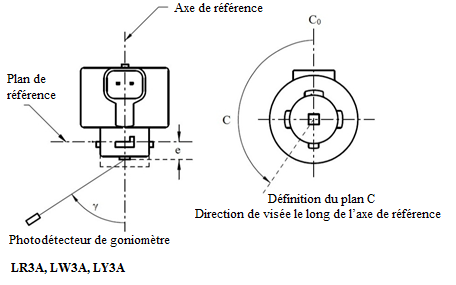 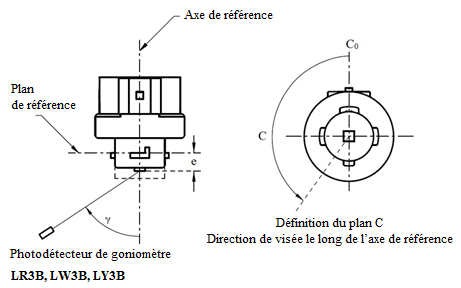 	Catégories LR3A, LR3B, LW3A, LW3B, LY3A et LY3B	Feuille L3/6La répartition de l’intensité lumineuse telle qu’elle est décrite aux tableaux 4a et 4b doit être sensiblement uniforme, 
ce qui signifie qu’entre deux points adjacents de la grille l’intensité lumineuse relative est calculée par interpolation linéaire. En cas de doute, cette vérification peut être effectuée en plus de celle des points de la grille indiqués aux tableaux 4a et 4b.Tableau 4aValeurs − mesurées aux points d’essai − de l’intensité normalisée pour les catégories LR3A et LR3BTableau 4bValeurs − mesurées aux points d’essai − de l’intensité normalisée pour les catégories LW3A, LW3B, 
LY3A et LY3B		Catégories LR4A et LR4B	Feuille LR4/1Les dessins ont pour seul but d’illustrer les principales dimensions de la source lumineuse à DEL.Figure 1*Dessin principal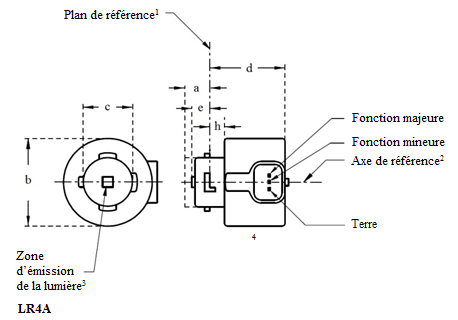 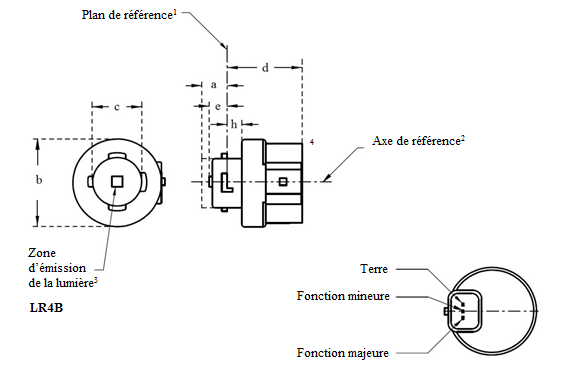 Pour les notes, voir la feuille LR4/2.	* Méthode de projection : 		Catégories LR4A et LR4B	Feuille LR4/4Répartition normalisée de l’intensité lumineuseL’essai ci-après vise à déterminer la répartition normalisée de l’intensité lumineuse de la source lumineuse dans un plan arbitraire contenant l’axe de référence. L’intersection de l’axe de référence et du plan parallèle au plan de référence à la distance e est utilisée comme origine du système de coordonnées.La source lumineuse est montée sur une plaque au moyen des bornes de montage correspondantes. La plaque est montée sur le plateau du goniomètre au moyen d’une patte de fixation, de manière que l’axe de référence de la source lumineuse soit dans l’alignement de l’un des axes de rotation du goniomètre. Le réglage de mesure correspondant est décrit à la figure 3.Pour enregistrer les données relatives à l’intensité lumineuse, on utilise un photogoniomètre classique. La distance 
de mesure doit être correctement choisie, de manière que le détecteur se trouve à l’intérieur du champ élargi 
de distribution de la lumière.Les mesures doivent être effectuées dans les plans C0 (C180) et C90 (C270), qui contiennent l’axe de référence de la source lumineuse. Les points d’essai pour chaque plan et plusieurs angles polaires γ sont précisés dans le tableau 4. Après les mesures, il faut normaliser les données à 1 000 lm conformément au paragraphe 3.1.11, en utilisant le flux lumineux de chacune des sources lumineuses soumises à l’essai. Les données doivent être conformes à la marge de tolérance définie au tableau 4.Les dessins ont pour seul but d’illustrer le principal montage servant à mesurer la source lumineuse à DEL.Figure 3*Montage permettant de mesurer la répartition de l’intensité lumineuse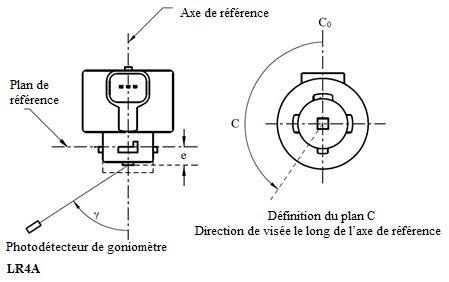 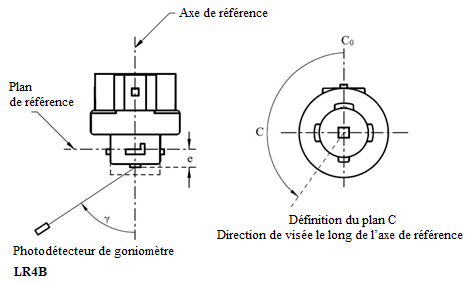 	Catégories LR5A, LR5B, LW5A, LW5B, LY5A, LY5B	Feuille L5/1Les dessins ont pour seul but d’illustrer les principales dimensions de la source lumineuse à DEL.Figure 1*Dessin principal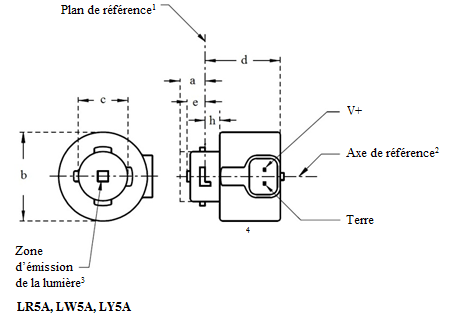 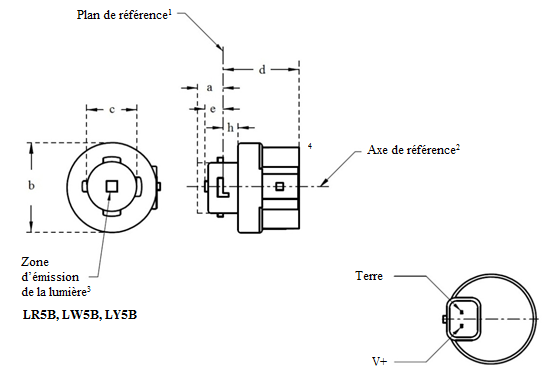 Pour les notes, voir la feuille L5/2.	Catégories LR5A, LR5B, LW5A, LW5B, LY5A, LY5B	Feuille L5/2Tableau 1Caractéristiques dimensionnelles, électriques et photométriques essentielles de la source lumineuse à DEL1	Le plan de référence est le plan déterminé par les points de contact de l’ensemble culot/douille.2	L’axe de référence est l’axe perpendiculaire au plan de référence et passant par le centre de la baïonnette.3	Zone d’émission de la lumière : à contrôler au moyen d’un gabarit de positionnement (fig. 2).4	Un espace libre minimal de 5 mm doit être assuré tout autour de la source lumineuse pour la convection.5	La lumière émise doit être rouge.6	La lumière émise doit être blanche.7	La lumière émise doit être jaune-auto.8	Après fonctionnement en continu pendant 30 minutes à 23  2,5 °C.9	La valeur mesurée doit se situer entre 100 et 90 % de la valeur mesurée après 1 minute.10	Fonctionnement en mode clignotant pendant 30 minutes (fréquence = 1,5 Hz, cycle d’essai avec 50 % en fonctionnement et 50 % hors fonctionnement). Mesure effectuée avec le mode clignotant en fonctionnement après 30 minutes de fonctionnement.Caractéristiques électriquesEn cas de défaillance de la source lumineuse à DEL (pas d’émission de lumière), l’intensité maximale d’alimentation en courant électrique, avec fonctionnement entre 12 et 14 V, doit être inférieure à 20 mA (circuit ouvert).	Catégories LR5A, LR5B, LW5A, LW5B, LY5A, LY5B	Feuille L5/3Prescriptions pour l’écran de contrôleL’essai ci-après vise à définir les prescriptions applicables à la zone d’émission de la lumière apparente de la source lumineuse à DEL et à déterminer si cette zone est positionnée correctement par rapport à l’axe de référence 
et au plan de référence aux fins de la vérification du respect des prescriptions.L’emplacement de la zone d’émission de lumière est contrôlé au moyen du gabarit de positionnement défini 
à la figure 2, qui correspond aux plans C90 et C180 et permet de visualiser les projections le long 
de la direction  = 0º (C, γ tels que définis à la figure 3).La proportion du flux lumineux total émis dans la direction de visée doit être conforme aux indications du tableau 3.Figure 2Définition de la zone d’émission de lumière au moyen du gabarit avec les dimensions 
indiquées dans le tableau 2Tableau 2Dimensions du gabarit de positionnement de la figure 2	Catégories LR5A, LR5B, LW5A, LW5B, LY5A, LY5B	Feuille L5/4Tableau 3Proportion du flux lumineux total émis dans la direction de visée à partir des zones indiquées dans la figure 2	Catégories LR5A, LR5B, LW5A, LW5B, LY5A, LY5B	Feuille L5/5Répartition normalisée de l’intensité lumineuseL’essai ci-après vise à déterminer la répartition normalisée de l’intensité lumineuse de la source lumineuse dans un plan arbitraire contenant l’axe de référence. L’intersection de l’axe de référence et du plan parallèle au plan de référence à la distance e est utilisée comme origine du système de coordonnées.La source lumineuse est montée sur une plaque au moyen des bornes de montage correspondantes. La plaque est montée sur le plateau du goniomètre au moyen d’une patte de fixation, de manière que l’axe de référence de la source lumineuse soit dans l’alignement de l’un des axes de rotation du goniomètre. Le réglage de mesure correspondant est décrit à la figure 3. Pour enregistrer les données relatives à l’intensité lumineuse, on utilise un photogoniomètre classique. La distance 
de mesure doit être correctement choisie, de manière que le détecteur se trouve à l’intérieur du champ élargi 
de distribution de la lumière.Les mesures doivent être effectuées dans les plans C0 (C180) et C90 (C270), qui contiennent l’axe de référence de la source lumineuse. Les points d’essai pour chaque plan et plusieurs angles polaires γ sont précisés dans le tableau 4. Les valeurs de l’intensité mesurées, normalisées selon le flux lumineux mesuré de chacune des sources lumineuses soumises à l’essai sont converties en valeurs d’intensité lumineuse normalisées d’une source lumineuse de 1 000 lm. Les données doivent être conformes à la marge de tolérance définie au tableau 4. Les dessins ont pour seul but d’illustrer le principal montage servant à mesurer la source lumineuse à DEL.Figure 3Montage permettant de mesurer la répartition de l’intensité lumineuse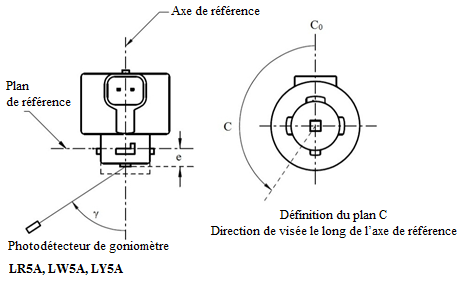 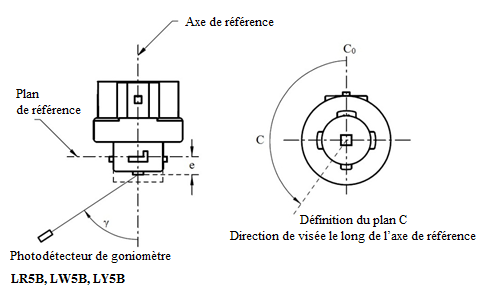 	Catégories LR5A, LR5B, LW5A, LW5B, LY5A, LY5B	Feuille L5/6La répartition de l’intensité lumineuse telle qu’elle est décrite au tableau 4 doit être sensiblement uniforme, ce qui signifie qu’entre deux points adjacents de la grille l’intensité lumineuse relative est calculée par interpolation linéaire. En cas de doute, cette vérification peut être effectuée en plus de celle des points de la grille indiqués au tableau 4.Tableau 4Valeurs − mesurées aux points d’essai − de l’intensité normalisée pour les catégories LR5A, LR5B, LW5A, LW5B, LY5A et LY5BE/ECE/324/Rev.2/Add.127/Amend.5−E/ECE/TRANS/505/Rev.2/Add.127/Amend.5E/ECE/324/Rev.2/Add.127/Amend.5−E/ECE/TRANS/505/Rev.2/Add.127/Amend.528 octobre 2016CatégorieFeuille(s) numéro(s)LR1LR1/1 à 5LW2LW2/1 à 5LR3AL3/1 à 6LR3BL3/1 à 6LW3AL3/1 à 6LW3BL3/1 à 6LY3AL3/1 à 6LY3BL3/1 à 6LR4ALR4/1 à 5LR4BLR4/1 à 5LR5AL5/1 à 6LR5BL5/1 à 6LW5AL5/1 à 6LW5BL5/1 à 6LY5AL5/1 à 6LY5BL5/1 à 6Feuille(s) numéro(s)LR1/1 à 5LW2/1 à 5L3/1 à 6LR4/1 à 5L5/1 à 6DimensionsDimensionsDimensionsDimensionsDimensionsDimensionsSources lumineuses à DEL de sérieSources lumineuses à DEL étalonsaaaaamm6,0 max.6,0 max.bbbbbmmc + 10,0 min.
38,0 max.c + 10,0 min.
38,0 max.cccccmm18,5 ± 0,118,5 ± 0,1dddddmm28,0 max.28,0 max.eeeeemm3,0 ± 0,303,0 ± 0,15hhhhhmm5,5 + 0,0/ – 0,15,5 + 0,0/ – 0,1Culot LR3A, LR3BLW3A, LW3BLY3A, LY3BLR3A, LR3BLW3A, LW3BLY3A, LY3BPGJ18.5d-1 PGJ18.5d-24 PGJ18.5d-15PGJ18.5d-1 PGJ18.5d-24 PGJ18.5d-15selon la publication 60061 de la CEI (feuille 7004-185-1) selon la publication 60061 de la CEI (feuille 7004-185-1) selon la publication 60061 de la CEI (feuille 7004-185-1) Caractéristiques électriques et photométriquesCaractéristiques électriques et photométriquesCaractéristiques électriques et photométriquesCaractéristiques électriques et photométriquesCaractéristiques électriques et photométriquesCaractéristiques électriques et photométriquesCaractéristiques électriques et photométriquesCaractéristiques électriques et photométriquesValeurs nominalesValeurs nominalesVoltsVolts1212Valeurs nominalesValeurs nominalesWattsWattsLR3A, LR3B33Valeurs nominalesValeurs nominalesWattsWattsLW3A, LW3BLY3A, LY3B44Valeurs normales8Valeurs normales8Watts (à 13,5 V en courant continu)Watts (à 13,5 V en courant continu)LR3A, LR3B3,5 max.3,5 max.Valeurs normales8Valeurs normales8Watts (à 13,5 V en courant continu)Watts (à 13,5 V en courant continu)LW3A, LW3B5 max.5 max.Valeurs normales8Valeurs normales8Watts (à 13,5 V en courant continu)Watts (à 13,5 V en courant continu)12LY3A, LY3B5 max.5 max.Valeurs normales8Valeurs normales8Flux lumineux(en lm à 13,5 V en courant continu)Flux lumineux(en lm à 13,5 V en courant continu)5LR3A, LR3B80 ± 20 %980 ± 10 %10Valeurs normales8Valeurs normales8Flux lumineux(en lm à 13,5 V en courant continu)Flux lumineux(en lm à 13,5 V en courant continu)6LW3A, LW3B250 ± 20 %250 ± 10 %11Valeurs normales8Valeurs normales8Flux lumineux(en lm à 13,5 V en courant continu)Flux lumineux(en lm à 13,5 V en courant continu)7, 12LY3A, LY3B150 ± 20 %9150 ± 10 %10Valeurs normales8Valeurs normales8Flux lumineux(en lm à 9 V 
en courant continu)Flux lumineux(en lm à 9 V 
en courant continu)5LR3A, LR3B19 min.Valeurs normales8Valeurs normales8Flux lumineux(en lm à 9 V 
en courant continu)Flux lumineux(en lm à 9 V 
en courant continu)6LW3A, LW3B50 min.Valeurs normales8Valeurs normales8Flux lumineux(en lm à 9 V 
en courant continu)Flux lumineux(en lm à 9 V 
en courant continu)7, 12LY3A, LY3B30 min.Dimensions en mmffDimensions en mmLR3A, LR3BLW3A, LW3B LY3A, LY3BSources lumineuses à DEL de série3,04,5Sources lumineuses à DEL étalons3,04,5CatégorieZone(s)Sources lumineuses à DEL de sérieSources lumineuses à DEL étalonsLR3ALR3BA 25 % 10 %LR3ALR3BChaque zone B≥ 15 %≥ 20 %LR3ALR3BChaque zone C- 10 %LR3ALR3BTotal pour A et toutes zones B et C≥ 90 %≥ 90 %LW3ALW3BLY3ALY3BChaque zone A et B≥ 6 %≥ 8 %LW3ALW3BLY3ALY3BChaque zone A et B< 40 %< 30 %LW3ALW3BLY3ALY3BToutes zones A et B≥ 55 %≥ 60 %LW3ALW3BLY3ALY3BChaque zone C< 15 %< 10 %LW3ALW3BLY3ALY3BToutes zones A, B et C≥ 90 %≥ 90 %Sources lumineuses à DEL de sérieSources lumineuses à DEL de sérieSources lumineuses à DEL étalonsSources lumineuses à DEL étalonsAngle  Intensité minimale 
en cd/1 000 lmIntensité maximale 
en cd/1 000 lmIntensité minimale 
en cd/1 000 lmIntensité maximale 
en cd/1 000 lm-90°038025-75°01600140-60°98246127220-45°142305181275-30°169352213315-15°1923892393400°20040124835215°19238923934030°16935221331545°14230518127560°9824612722075°0160014090°038025Sources lumineuses à DEL de sérieSources lumineuses à DEL de sérieSources lumineuses à DEL étalonsSources lumineuses à DEL étalonsAngle  Intensité minimale 
en cd/1 000 lmIntensité maximale 
en cd/1 000 lmIntensité minimale 
en cd/1 000 lmIntensité maximale 
en cd/1 000 lm-90°070065-75°01600150-60°85245105220-45°145310180275-30°170380220335-15°1904152403700°20042525039015°19041524037030°17038022033545°14531018027560°8524510522075°0160015090°070065DimensionsDimensionsDimensionsDimensionsDimensionsDimensionsSources lumineuses à DEL de sérieSources lumineuses à DEL étalonsaaaaamm6,0 max.6,0 max.bbbbbmmc + 10,0 min.38,0 max.c + 10,0 min.38,0 max.cccccmm18,5 ± 0,118,5 ± 0,1dddddmm28,0 max.28,0 max.eeeeemm3,0 ± 0,303,0 ± 0,15hhhhhmm5,5 + 0,0/ – 0,15,5 + 0,0/ – 0,1CulotLR5A, LR5BLW5A, LW5BLY5A, LY5BLR5A, LR5BLW5A, LW5BLY5A, LY5BPGJ18.5d-10PGJ18.5d-28PGJ18.5d-19PGJ18.5d-10PGJ18.5d-28PGJ18.5d-19selon la publication 60061 de la CEI (feuille 7004-185-1)selon la publication 60061 de la CEI (feuille 7004-185-1)selon la publication 60061 de la CEI (feuille 7004-185-1)Caractéristiques électriques et photométriques Caractéristiques électriques et photométriques Caractéristiques électriques et photométriques Caractéristiques électriques et photométriques Caractéristiques électriques et photométriques Caractéristiques électriques et photométriques Caractéristiques électriques et photométriques Caractéristiques électriques et photométriques Valeurs nominalesValeurs nominalesVoltsVolts1212Valeurs nominalesValeurs nominalesWattsWattsLR5A, LR5B33Valeurs nominalesValeurs nominalesWattsWattsLW5A, LW5BLY5A, LY5B66Valeurs normales8Valeurs normales8Watts (à 13,5 V en courant continu)Watts (à 13,5 V en courant continu)LR5A, LR5B3,5 max.3,5 max.Valeurs normales8Valeurs normales8Watts (à 13,5 V en courant continu)Watts (à 13,5 V en courant continu)LW5A, LW5B8 max.8 max.Valeurs normales8Valeurs normales8Watts (à 13,5 V en courant continu)Watts (à 13,5 V en courant continu)10LY5A, LY5B8 max.8 max.Valeurs normales8Valeurs normales8Flux lumineux(en lm à 13,5 V 
en courant continu)Flux lumineux(en lm à 13,5 V 
en courant continu)5LR5A, LR5B120 ± 15 %120 ± 5 % 9Valeurs normales8Valeurs normales8Flux lumineux(en lm à 13,5 V 
en courant continu)Flux lumineux(en lm à 13,5 V 
en courant continu)6LW5A, LW5B350 ± 20 %350 ± 10 % 9Valeurs normales8Valeurs normales8Flux lumineux(en lm à 13,5 V 
en courant continu)Flux lumineux(en lm à 13,5 V 
en courant continu)7, 10LY5A, LY5B280 ± 20 %280 ± 10 % 9Valeurs normales8Valeurs normales8Flux lumineux(en lm à 9 V 
en courant continu)Flux lumineux(en lm à 9 V 
en courant continu)5LR5A, LR5B28 min.Valeurs normales8Valeurs normales8Flux lumineux(en lm à 9 V 
en courant continu)Flux lumineux(en lm à 9 V 
en courant continu)6LW5A, LW5B65 min.Valeurs normales8Valeurs normales8Flux lumineux(en lm à 9 V 
en courant continu)Flux lumineux(en lm à 9 V 
en courant continu)7, 10LY5A, LY5B55 min.Dimensions en mmfSources lumineuses à DEL de série4,5Sources lumineuses à DEL étalons4,5CatégorieZone(s)Sources lumineuses à DEL de sérieSources lumineuses à DEL étalonsLR5ALR5BChaque zone B≥ 10 %≥ 15 %LR5ALR5BChaque zone A et B< 40 %< 30 %LR5ALR5BToutes zones B≥ 60 %≥ 65 %LR5ALR5BChaque zone C-< 10 %LR5ALR5BToutes zones A, B et C≥ 90 %≥ 90 %LW5ALW5BLY5ALY5BChaque zone A et B≥ 6 %≥ 8 %LW5ALW5BLY5ALY5BChaque zone A et B< 40 %< 30 %LW5ALW5BLY5ALY5BToutes zones A et B≥ 55 %≥ 60 %LW5ALW5BLY5ALY5BChaque zone C< 15 %< 10 %LW5ALW5BLY5ALY5BToutes zones A, B et C≥ 90 %≥ 90 %Sources lumineuses à DEL de sérieSources lumineuses à DEL de sérieSources lumineuses à DEL étalonsSources lumineuses à DEL étalonsAngle  Intensité minimale 
en cd/ 1 000 lmIntensité maximale 
en cd/ 1 000 lmIntensité minimale 
en cd/1 000 lmIntensité maximale 
en cd/1 000 lm-90°070065-75°01600150-60°85245105220-45°145310180275-30°170380220335-15°1904152403700°20042525039015°19041524037030°17038022033545°14531018027560°8524510522075°0160015090°070065